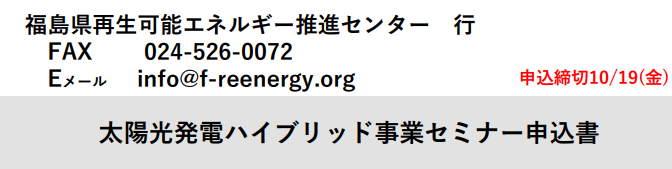 ・記載された個人情報は本セミナーの運営のみに使用し、他用途には使用いたしません。・お申込み受付後「ご参加の可/否」について、当センターから折り返し連絡（E mailまたはFAX）いたします。お申し込み後３日程度経過しても連絡がない場合には、下記のお問い合せ先までご連絡ください。・事前に相談会参加を希望されない場合でも、当日ご参加いただける場合があります。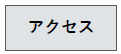 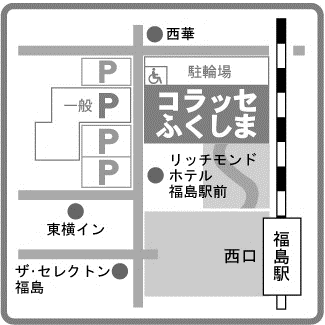 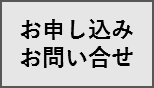 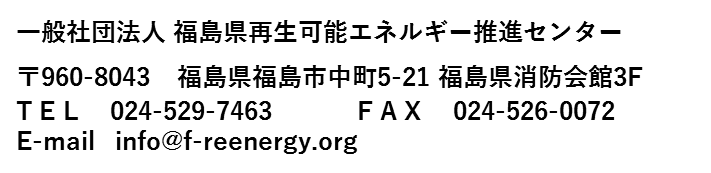 所属ふりがなふりがなふりがなふりがなふりがな所属氏名
（参加者1）ふりがな相談会参加氏名
（参加者2）ふりがな相談会参加氏名
（参加者1）有・無氏名
（参加者2）有・無電話番号
日中連絡が取れる番号
日中連絡が取れる番号FAX番号Eメール質問事項（自由記載）（個人情報を除き、予め講師にお伝えします。なお、回答の保証はございません）（個人情報を除き、予め講師にお伝えします。なお、回答の保証はございません）（個人情報を除き、予め講師にお伝えします。なお、回答の保証はございません）（個人情報を除き、予め講師にお伝えします。なお、回答の保証はございません）（個人情報を除き、予め講師にお伝えします。なお、回答の保証はございません）